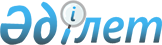 Об утверждении ставок платы за использование особо охраняемых природных территорий Государственного регионального природного парка "Медеу" на 2012 год
					
			Утративший силу
			
			
		
					Решение XXХXХ-й сессии маслихата города Алматы IV-го созыва от 7 декабря 2011 года N 492. Зарегистрировано в Департаменте юстиции города Алматы 30 декабря 2011 года за N 912. Утратило силу решением Маслихата города Алматы от 12 декабря 2012 года № 85      Сноска. Утратило силу решением Маслихата города Алматы от 12.12.2012 № 85 (вступает в силу с 01.01.2013).      В соответствии с пунктом 2 статьи 510 Кодекса Республики Казахстан «О налогах и других обязательных платежах в бюджет» (Налоговый кодекс) и статьей 10 Закона Республики Казахстан «Об особо охраняемых природных территориях» маслихат города Алматы IV-го созыва РЕШИЛ:

       

1. Утвердить ставки платы за использование особо охраняемых природных территорий Государственного регионального природного парка «Медеу» на 2012 год согласно приложению.

       

2. Признать утратившим силу решение XXXIV-й сессии маслихата города Алматы IV-го созыва от 13 декабря 2010 года № 380 «Об утверждении ставок платы за использование особо охраняемых природных территорий Государственного регионального природного парка «Медеу» на 2011 год» (зарегистрировано в реестре государственной регистрации нормативных правовых актов за № 870 и опубликовано в газете от 11 января 2011 года № 2 «Алматы ақшамы» и от 11 января 2011 года № 3 «Вечерний Алматы»).



      3. Маслихату города Алматы (Мукашев Т.Т.) произвести государственную регистрацию нормативно-правового акта в органах юстиции.



      4. Контроль за исполнением настоящего решения возложить на  председателя постоянной депутатской комиссии по экономике и бюджету маслихата города Алматы А.Шелипанова и заместителя акима города Алматы Е.Шорманова.



      5. Настоящее решение вводится в действие с 1 января 2012 года.      Председатель

      XXXXX-й сессии маслихата

      города Алматы IV-го созыва        Д. Петрухин      Секретарь маслихата города

      Алматы IV-го созыва               Т. МукашевПриложение

к решению XXXXX-й сессии

маслихата города Алматы

IV-го созыва

от 7 декабря 2011 года № 492 

Ставки платы

за использование особо охраняемых природных

территорий (ООПТ) Государственного регионального

природного парка «Медеу» на 2012 год      Сноска. Приложение с изменениями, внесенными решением Маслихата города Алматы от 29.02.2012 N 8 (вводится в действие по истечении десяти календарных дней после дня его первого официального опубликования).      Председатель

      XXXXX-й сессии маслихата

      города Алматы IV-го созыва            Д. Петрухин      Секретарь маслихата города

      Алматы IV-го созыва                   Т. Мукашев
					© 2012. РГП на ПХВ «Институт законодательства и правовой информации Республики Казахстан» Министерства юстиции Республики Казахстан
				№

п/пПоказателиЕдиница измеренияСтавки платыВ туристских и рекреационных целях:В туристских и рекреационных целях:В туристских и рекреационных целях:1.Легковой транспорттенге/автомашина02.Грузовой автотранспорт и автобусытенге/автомашина03.Отчисления с автобусных маршрутов тенге/год04.Автотранспорт автовладельцев, работающих на территории ООПТтенге/год0